ПРОТОКОЛ № 32Правления Саморегулируемой организации Ассоциации строителей «Межрегионстройальянс» «16» марта 2023 г.                                                                               Московская область, г. ДомодедовоПредседательствующим избрана Белоус Александра Сергеевна, секретарем избран Лакалин Иван Викторович.Результаты голосования: принято единогласно. Из 5 членов Правления для участия в заседании зарегистрировались 3:Белоус А.С., Лакалин И.В., Францева Е.Ю..На заседании Правления присутствовали без права голосования следующие лица:Ткачев Алексей Алексеевич (Президент СРО АС МРСА)ОТКРЫТИЕ ЗАСЕДАНИЯ ПРАВЛЕНИЯСЛУШАЛИ: Председателя, который сообщил, что из 5 членов Правления в заседании принимают участие 3 члена Правления. Правление правомочно.Председатель объявил заседание Правления открытым.О ПОВЕСТКЕ ДНЯ Заседания ПравленияСЛУШАЛИ:  Председателя, который предложил утвердить повестку дня Правления.Иных предложений и замечаний не поступило.РЕШИЛИ: утвердить повестку дня Правления.Голосовали: «за» 3 голоса, «против» - нет, «воздержался» - нет.Решение принято единогласно.Повестка дня Правления:1.	Присвоение уровней ответственности членам СРО АС МРСА с правом осуществлять строительство, реконструкцию, капитальный ремонт, снос объектов капитального строительства.2.	Рассмотрение заявлений членов СРО АС МРСА о добровольном выходе из числа членов Саморегулируемой организации.3.	Исключение из членов СРО АС МРСА членов Ассоциации, в соответствии с п.2 ч.2 ст. 55.7 ГрК РФ, подп.4 п.3.4 ст. 3 Положения о членстве Ассоциации, п. 2.9 раздела 2 Положения «О системе мер дисциплинарного воздействия, применяемых СРО АС МРСА к своим членам», в связи с  неоднократным нарушением в течение одного года срока оплаты в Ассоциацию членских взносов, неуплату иных обязательных целевых взносов или неоднократное нарушение срока оплаты иных обязательных целевых взносов, в отношении которых установлена оплата по частям.4.   О созыве внеочередного общего собрания членов Ассоциации по собственной инициативе Правления.5.	О формировании предварительной повестки дня внеочередного общего собрания членов Ассоциации.ПО ВОПРОСУ № 1 ПОВЕСТКИ ДНЯ «Присвоение уровней ответственности членам СРО АС МРСА с правом осуществлять строительство, реконструкцию, капитальный ремонт, снос объектов капитального строительства»СЛУШАЛИ: Францеву Елену Юрьевну, которая доложила присутствующим о поступившем в СРО АС МРСА от ООО «СП СМП» заявлении о повышении уровня ответственности члена СРО с присвоением ему второго уровня ответственности члена СРО, стоимость которого по одному договору не превышает 500 000 000 (пятьсот миллионов) рублей. Кроме того, Францева Елена Юрьевна сообщила о произведенной доплате со стороны члена Ассоциации в компенсационный фонд возмещения вреда в размере 400 000 (четыреста тысяч) рублей.РЕШИЛИ: С учетом внесенной доплаты в компенсационный фонд возмещения вреда и согласно поданного заявления внести изменения в реестр в отношении члена СРО АС МРСА - ОБЩЕСТВО С ОГРАНИЧЕННОЙ ОТВЕТСТВЕННОСТЬЮ «СПЕЦИАЛИЗИРОВАННОЕ ПРЕДПРИЯТИЕ СТРОЙМОНТАЖПРОЕКТ» (ОГРН 1137746088600, ИНН 7722799226)  с присвоением ему второго уровня ответственности члена СРО с правом осуществлять строительство, реконструкцию, капитальный ремонт, снос объектов капитального строительства, стоимость которого по одному договору не превышает 500 000 000 (пятьсот миллионов) рублей.	Голосовали: «за» - 3 голоса, «против» - нет «воздержался» - нет.	Решение принято единогласно.ПО ВОПРОСУ № 2 ПОВЕСТКИ ДНЯ «Рассмотрение заявлений членов СРО АС МРСА о добровольном выходе из числа членов Саморегулируемой организации»СЛУШАЛИ: Францеву Елену Юрьевну, которая доложила присутствующим о поступившем в СРО АС МРСА заявлении от члена Саморегулируемой организации:Общество с ограниченной ответственностью «КСЭ групп» (ОГРН 1177746120683, ИНН 7725355620),о добровольном выходе из членов СРО АС МРСА.РЕШИЛИ: В соответствии со ст. 55.7 ГрК РФ, подп.1 п.3.1 статьи 3 Положения о членстве Ассоциации удовлетворить заявление Общество с ограниченной ответственностью «КСЭ групп» (ОГРН 1177746120683, ИНН 7725355620) о добровольном выходе из членов СРО АС МРСА с 16 марта 2023 г.	Голосовали: «за» - 3 голоса, «против» - нет «воздержался» - нет.	Решение принято единогласно.ПО ВОПРОСУ № 3 ПОВЕСТКИ ДНЯ «Исключение из членов СРО АС МРСА членов Ассоциации, в соответствии с   п.2 ч.2 ст. 55.7 ГрК РФ, подп.4 п.3.4 ст. 3  Положения о  членстве Ассоциации, п. 2.9  раздела 2  Положения «О системе мер дисциплинарного воздействия, применяемых СРО АС МРСА к своим членам», в связи с  неоднократным нарушением в течение одного года срока оплаты в Ассоциацию членских взносов, неуплату иных обязательных целевых взносов или неоднократное нарушение срока оплаты иных обязательных целевых взносов, в отношении которых установлена оплата по частям»СЛУШАЛИ: Францеву Елену Юрьевну, которая в связи с  неоднократным нарушением в течение одного года срока оплаты в Ассоциацию членских взносов, неуплату иных обязательных целевых взносов или неоднократное нарушение срока оплаты иных обязательных целевых взносов, в отношении которых установлена оплата по частям, предложила в соответствии  с   п.2 ч.2 ст. 55.7 ГрК РФ, подп.4 п.3.4 ст. 3  Положения о  членстве Ассоциации, п. 2.9  раздела 2   Положения «О системе мер дисциплинарного воздействия, применяемых СРО АС МРСА к своим членам»,  исключить  из членов СРО АС МРСА следующую организацию:Индивидуальный предприниматель Симанов Дмитрий Александрович (ОГРНИП 318500700010123, ИНН 645210250632).РЕШИЛИ: В соответствии  с   п.2 ч.2 ст. 55.7 ГрК РФ, подп.4 п.3.4 ст. 3  Положения о  членстве Ассоциации, п. 2.9 раздела 2   Положения «О системе мер дисциплинарного воздействия, применяемых СРО АС МРСА к своим членам» в связи с  неоднократным нарушением в течение одного года срока оплаты в Ассоциацию членских взносов, неуплату иных обязательных целевых взносов или неоднократное нарушение срока оплаты иных обязательных целевых взносов, в отношении которых установлена оплата по частям,  исключить  из членов СРО АС МРСА:Индивидуальный предприниматель Симанов Дмитрий Александрович (ОГРНИП 318500700010123, ИНН 645210250632).	Голосовали: «за» - 3 голоса, «против» - нет «воздержался» - нет.	Решение принято единогласно.ПО ВОПРОСУ № 4 ПОВЕСТКИ ДНЯ «О созыве внеочередного общего собрания членов Ассоциации по собственной инициативе Правления»СЛУШАЛИ: Францеву Елену Юрьевну, которая предложила созвать внеочередное общее собрание членов Ассоциации по собственной инициативе Правления «17» апреля 2023 г. по адресу: г. Москва, ул. Мясницкая, д. 48, БЦ «Мясницкая Плаза», этаж 5 в 10 часов 30 минут по московскому времени в форме совместного (очного) присутствия членов Ассоциации.РЕШИЛИ: Созвать внеочередное общее собрание членов Ассоциации по собственной инициативе Правления «17» апреля 2023 г. по адресу: г. Москва, ул. Мясницкая, д. 48, БЦ «Мясницкая Плаза», этаж 5 в 10 часов 30 минут по московскому времени в форме совместного (очного) присутствия членов Ассоциации.	Голосовали: «за» - 5 голосов, «против» - нет «воздержался» - нет.	Решение принято единогласно.ПО ВОПРОСУ № 5 ПОВЕСТКИ ДНЯ «О формировании предварительной повестки дня внеочередного общего собрания членов Ассоциации»СЛУШАЛИ: Францеву Елену Юрьевну, которая предложила сформировать предварительную повестку дня внеочередного общего собрания членов Ассоциации из 2 (двух) вопросов (Приложение № 1). Установить тайный порядок голосования по вопросам № 1-2 повестки дня. Определить дату окончания приема предложений членов СРО АС МРСА по повестке дня Общего собрания – не позднее «05» апреля 2023 года включительно.РЕШИЛИ: Сформировать предварительную повестку дня внеочередного общего собрания членов Ассоциации из 2 (двух) вопросов (Приложение № 1). Установить тайный порядок голосования по вопросам № 1-2 повестки дня. Определить дату окончания приема предложений членов СРО АС МРСА по повестке дня Общего собрания – не позднее «05» апреля 2023 года включительно.	Голосовали: «за» - 5 голосов, «против» - нет «воздержался» - нет.	Решение принято единогласно.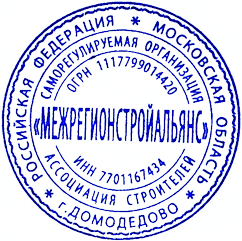 Приложение № 1 к Протоколу № 32от «16» марта 2023 годаЗаседания Правления СРО АС МРСАПеречень вопросов предварительной повестки дня внеочередного общего собрания членов СРО АС МРСА:О продлении полномочий Председателя Правления СРО АС МРСА;О продлении полномочий отдельных членов Правления СРО АС МРСА.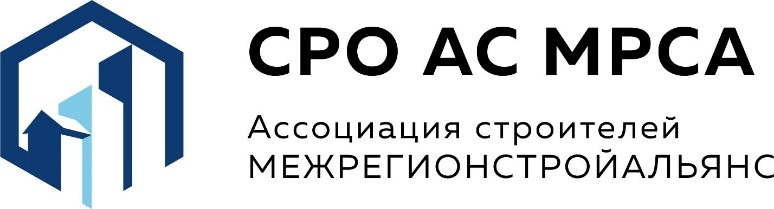 Уведомление об изменении сведений, содержащихся в государственном реестре саморегулируемых организацийСаморегулируемая организация Ассоциация строителей «Межрегионстройальянс» (сокращенное наименование СРО АС МРСА),142000, Московская обл., г. Домодедово, микрорайон  Северный, ул. Лесная, д.8(полное и сокращенное наименование саморегулируемой организации и ее организационно-правовая форма; почтовый адрес (место нахождения) исполнительного орган)*Регистрационный номер записи: Дата включения в реестр сведений "  05  "  "             сентября             "   "     2012    "                                                              (число)            (месяц (прописью)             (год)Номер реестровой записи       253      .     направляет изменения сведений, содержащихся в государственном реестре саморегулируемых организаций в связи с: 1.	Присвоение уровней ответственности членам СРО АС МРСА с правом осуществлять  строительство, реконструкцию, капитальный ремонт, снос объектов капитального строительства.2.	Рассмотрение заявлений членов СРО АС МРСА о добровольном выходе из числа членов Саморегулируемой организации.3.	Исключение из членов СРО АС МРСА членов Ассоциации, в соответствии с п.2 ч.2 ст. 55.7 ГрК РФ, подп.4 п.3.4 ст. 3 Положения о членстве Ассоциации, п. 2.9 раздела 2 Положения «О системе мер дисциплинарного воздействия, применяемых СРО АС МРСА к своим членам», в связи с  неоднократным нарушением в течение одного года срока оплаты в Ассоциацию членских взносов, неуплату иных обязательных целевых взносов или неоднократное нарушение срока оплаты иных обязательных целевых взносов, в отношении которых установлена оплата по частям.4.      О созыве внеочередного общего собрания членов Ассоциации по собственной инициативе Правления.5.	О формировании предварительной повестки дня внеочередного общего собрания членов Ассоциации.Приложения: 1. Протокол № 32 Правления СРО АС МРСА от «16» марта 2023 г. 2. Сведения членов СРО согласно Протокола № 32 от «16» марта 2023 г.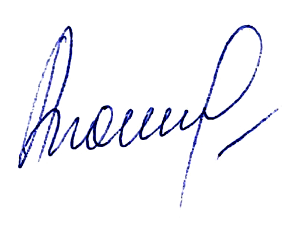 Президент								Ткачев А.А.«16» марта 2023 г.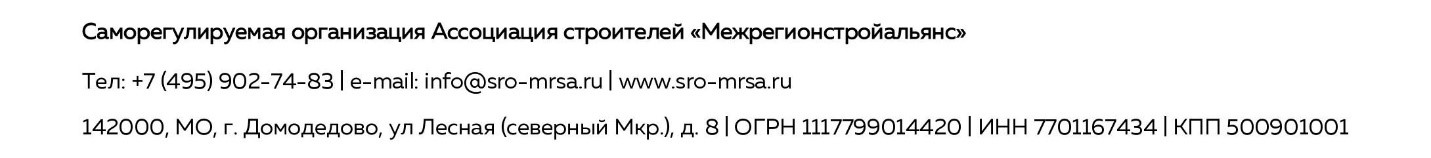 Председатель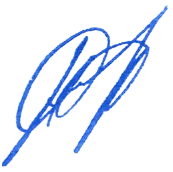 _____________________(Белоус А. С.)Секретарь 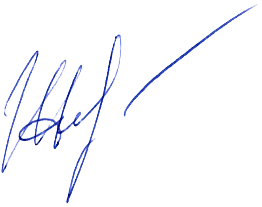 _____________________ (Лакалин И. В.)Председатель_____________________(Белоус А. С.)Секретарь _____________________ (Лакалин И. В.)СРО-С-253-05092012,